ROZDZIAŁ IPostanowienia ogólne§ 1Samodzielny Publiczny Szpital Kliniczny Nr 1 we Wrocławiu zwany dalej „Szpitalem” jest podmiotem leczniczym niebędącym przedsiębiorcą działającym w formie samodzielnego publicznego zakładu opieki zdrowotnej, posiadającym osobowość prawną.Podmiotem tworzącym Szpital jest Uniwersytet Medyczny im. Piastów Śląskich we Wrocławiu, zwany dalej „Uczelnią”.Siedzibą Szpitala jest Wrocław 50-369, ul. Marii Curie-Skłodowskiej 58.Pełna nazwa Szpitala brzmi: Samodzielny Publiczny Szpital Kliniczny Nr 1 we Wrocławiu.Skrócona nazwa Szpitala brzmi: SPSK Nr 1.Szpital jest wpisany do rejestru podmiotów wykonujących działalność leczniczą, prowadzonego przez Wojewodę Dolnośląskiego pod numerem księgi rejestrowej: 000000018593 oraz zarejestrowany w Krajowym Rejestrze Sadowym pod numerem: 0000020274.§ 2Szpital działa w szczególności na podstawie: ustawy z dnia 15 kwietnia 2011 r. o działalności leczniczej (Dz. U. Nr 112, poz. 654     z późn. zm.) i wydane na jej podstawie przepisy wykonawcze,ustawy z dnia 27 sierpnia 2004 r. o świadczeniach opieki zdrowotnej finansowanych ze środków publicznych (j. t. z 2008 r. Dz. U. Nr 164, poz. 1027 z późn. zm.),ustawy z dnia 5 grudnia 1996 r. o zawodzie lekarza i lekarza dentysty (j.t. z 2008 r.  Dz. U. Nr 136, poz. 857 z późn. zm.),ustawy z dnia 15 lipca 2011 r. o zawodach pielęgniarki i położnej (Dz. U. Nr 174, poz. 1039),ustawy z dnia 27 lipca 2001 r. o diagnostyce laboratoryjnej (j.t. z 2004 r. Dz. U.        Nr 144, poz. 1529 z późn. zm.),ustawy z dnia 6 września 2001 r. Prawo farmaceutyczne (j.t. z 2008 r. Dz. U. Nr 45 poz. 271 z późn. zm.),ustawy z dnia 6 listopada 2008 r. o prawach pacjenta i Rzeczniku Praw Pacjenta      (Dz. U. z 2009 r. Nr 52, poz. 417 z późn. zm.),ustawy z dnia 5 grudnia 2008 r. o zapobieganiu oraz zwalczaniu zakażeń i chorób zakaźnych u ludzi (Dz. U. Nr 234, poz. 1570 z późn. zm.),ustawy z dnia 21 listopada 1967 roku o powszechnym obowiązku obrony Rzeczpospolitej Polskiej (j.t. Dz. U. z 2004 r. Nr 241, poz. 2416 z późn. zm.),ustawy z dnia 26 kwietnia 2007 r. o zarządzaniu kryzysowym (Dz. U. Nr 89, poz. 590 z późn. zm.),prawo o szkolnictwie wyższym (tekst pierwotny: Dz. U. 2005 r. Nr 164 poz. 1365, tekst jednolity: Dz. U. 2012 r. poz. 572),statutu Uniwersytetu Medycznego im. Piastów Śląskich we Wrocławiu, statutu Samodzielnego Publicznego Szpitala Klinicznego Nr 1 we Wrocławiu,§ 3Szpital ma prawo posługiwania się chronioną prawnie pieczęcią o treści pełnej: Samodzielny Publiczny Szpital Kliniczny Nr 1 we Wrocławiu, które mogą być uzupełniane w zależności od potrzeb między innymi nazwą jednostki organizacyjnej, adresem, numerem REGON, numerem NIP, numerami telefonicznymi i faksowymi oraz innymi danymi.ROZDZIAŁ IICele i zadania§ 4Podstawowym celem Szpitala jest udzielanie świadczeń zdrowotnych z zakresu podstawowej i specjalistycznej opieki zdrowotnej w formie ambulatoryjnej i stacjonarnej oraz profilaktyka i promocja zdrowia w powiązaniu z realizacją zadań dydaktycznych, naukowych oraz badawczych.Świadczenia zdrowotne realizowane są w ramach trzech przedsiębiorstw podmiotu leczniczego:Uniwersyteckie Centrum Opieki Stacjonarnej,Uniwersyteckie Centrum Opieki Ambulatoryjnej,Uniwersyteckie Centrum Opieki Długoterminowej.Szpital uczestniczy w przygotowywaniu osób do wykonywania zawodu medycznego i kształceniu przed i podyplomowym osób wykonujących zawód medyczny na zasadach określonych w odrębnych przepisach regulujących kształcenie tych osób.Szpital może uczestniczyć w realizacji zadań i programów zdrowotnych oraz  projektów naukowo – badawczych zlecanych przez instytucje naukowe, zakłady pracy, organizacje społeczne, jednostki samorządu terytorialnego i inne podmioty.Szpital może uczestniczyć również w wykonywaniu zadań mających na celu podnoszenie wiedzy i standardów świadczeń medycznych; w tym zakresie Szpital może prowadzić badania naukowe i prace badawczo-rozwojowe oraz uczestniczyć w krajowych i międzynarodowych przedsięwzięciach tego typu.§ 5Szczegółowe zasady wykonywania zadań dydaktycznych i badawczych, o których mowa w § 4 ust. 1, określa umowa zawarta między Szpitalem a Uczelnią. § 6Do zadań Szpitala należy w szczególności : udzielanie świadczeń zdrowotnych w ramach specjalności jego komórek organizacyjnych w rodzaju: świadczenia stacjonarne i całodobowe oraz ambulatoryjne świadczenia zdrowotne obejmujące świadczenia specjalistycznej opieki zdrowotnej oraz badania diagnostyczne,realizowanie zadań dydaktycznych i naukowych i badawczych w zakresie wynikającym z obowiązujących przepisów i zawartych umów,organizowanie, prowadzenie i uczestniczenie w kształceniu i przygotowaniu zawodowym osób do wykonywania zawodów,prowadzenie działalności mającej na celu promocję zdrowia i profilaktykę zdrowotną.Szpital może podejmować współpracę z krajowymi i zagranicznymi instytucjami ochrony zdrowia, kształcenia i doskonalenia kadr medycznych oraz organizacjami międzynarodowymi realizującymi zadania należące do zakresu działalności Szpitala. Szpital może być członkiem instytucji i organizacji, o których mowa w ust. 2. § 7Szpital prowadzi określoną, wydzieloną organizacyjnie działalność inną niż działalność lecznicza.W ramach wyżej wymienionej działalności  Szpital  prowadzi działalność gospodarczą na zasadach określonych w ustawie.Prowadzenie wydzielonej działalności gospodarczej, o której mowa w ust. 1 nie może w szczególności ograniczać dostępności i poziomu świadczeń zdrowotnych, udzielanych osobom uprawnionym na podstawie obowiązujących przepisów. ROZDZIAŁ IIIRodzaje i zakres udzielanych świadczeń zdrowotnych§ 8Szpital udziela świadczeń zdrowotnych w zakresie: opieki stacjonarnej ze szczególnym uwzględnieniem świadczeń wysokospecjalistycznych wykonywanych w zakresie: anestezjologii i intensywnej terapii dla dorosłych i dla dzieci, chirurgii ogólnej, chirurgii gastroenterologicznej, chirurgii endokrynologicznej, chirurgii plastycznej, chirurgii dziecięcej, chirurgii onkologicznej dziecięcej, chirurgii urologicznej dziecięcej, chorób wewnętrznych, endokrynologii, diabetologii, alergologii, geriatrii, hypertensiologii, hematologii i chorób rozrostowych, onkologii klinicznej, dermatologii i wenerologii, ginekologii onkologicznej, położnictwa, patologii ciąży, patologii noworodka, neonatologii, radiologii i diagnostyki obrazowej, psychiatrii, alergologii dziecięcej, kardiologii dziecięcej, endokrynologii dziecięcej, diabetologii dziecięcej, gastroenterologii dziecięcej, chorób infekcyjnych dla dzieci, onkologii i hematologii dziecięcej, immunologii dziecięcej, transplantologii, medycyny paliatywnej, ortopedii i traumatologii narządu ruchu, medycyny ratunkowej;specjalistycznej opieki ambulatoryjnej w dziedzinie: chorób wewnętrznych, alergologii, endokrynologii, hematologii,  dermatologii, genetyki, leczenia bólu, ginekologii i położnictwa, patologii ciąży, patologii noworodka, chirurgii ogólnej, chirurgii gastroenterologicznej, chirurgii endokrynologicznej, chirurgii plastycznej, medycyny pracy, medycyny nuklearnej, chirurgii dziecięcej, chirurgii onkologicznej dziecięcej, urologii dziecięcej, psychogeriatrii, zdrowia psychicznego, alergologii dziecięcej, kardiologii dziecięcej, diabetologii dziecięcej, endokrynologii dziecięcej, gastroenterologii i zaburzeń metabolicznych dla dzieci, chorób zakaźnych u dzieci, opieki paliatywnej dla dzieci, onkologii dziecięcej, hematologii dziecięcej, transplantologii – przeszczepów szpiku kostnego u dzieci, skaz krwotocznych u dzieci, medycyny pracy;diagnostyki i zabiegów realizowanych przez zakłady i pracownie diagnostyczne i zabiegowe w zakresie: badań laboratoryjnych, laseroterapii, radiologii, rezonansu magnetycznego, tomografii komputerowej, ultrasonografii, badań genetycznych, badań endoskopowych;rehabilitacji medycznej.§ 9Sposób i warunki udzielania świadczeń zdrowotnych w Szpitalu określa Regulamin Organizacyjny ustalony przez Dyrektora i zaopiniowany przez Radę Społeczną.ROZDZIAŁ IVOrgany Szpitala§ 10Organami Szpitala są :DyrektorRada Społeczna§ 11Dyrektor jako kierownik samodzielnego publicznego zakładu opieki zdrowotnej w rozumieniu ustawy o działalności leczniczej jest jednoosobowym organem kierującym i zarządzającym Szpitalem oraz reprezentującym go na zewnątrz. Do kompetencji Dyrektora należą sprawy nie zastrzeżone przepisami szczególnymi dla innych organów.Dyrektor samodzielnie podejmuje decyzje dotyczące Szpitala i ponosi za nie odpowiedzialność.Dyrektor jest pracodawcą w rozumieniu przepisów kodeksu pracy oraz stroną umowy cywilno – prawnej. Dyrektor jest przełożonym wszystkich pracowników Szpitala.Dyrektor może upoważnić pracowników Szpitala na podstawie pełnomocnictwa do wykonywania uprawnień przewidzianych dla niego niniejszym Statutem.Dyrektor kieruje działalnością Szpitala przy pomocy:Zastępców Dyrektora,Pełnomocników Dyrektora,Kierowników jednostek organizacyjnych,Kierowników komórek organizacyjnych medycznych i niemedycznych.§ 12Stosunek pracy z Dyrektorem nawiązuje Rektor Uczelni, na podstawie powołania lub umowy o pracę albo zawiera z nim umowę cywilnoprawną.Do obowiązków i uprawnień Dyrektora należy w szczególności: organizowanie pracy w sposób zapewniający osiągnięcie celów oraz realizację zadań statutowych,należyta gospodarka mieniem własnym lub przekazanym Szpitalowi do użytkowania, prowadzenie polityki kadrowej Szpitala, w tym nadzór nad wykonywaniem zadań,zatrudnianie i zwalnianie pracowników,należyte gospodarowanie środkami finansowymi i rzeczowymi pozostającymi w dyspozycji Szpitala,wydawanie zarządzeń i innych aktów wewnętrznych dotyczących kierowania Szpitalem, w tym tworzenia, przekształcania i likwidacji komórek organizacyjnych i określania ich zakresu działania,współpraca z organizacjami związkowymi i zawodowymi działającymi na terenie Szpitala,reprezentowanie Szpitala w stosunkach zewnętrznych,nadzór nad przedsięwzięciami wchodzącymi w zakres przygotowania szpitala do wykonania zadań obronnych, oraz realizacji zadań w obszarze zarządzania kryzysowego.W Szpitalu  przeprowadza się konkurs na stanowiska:Dyrektora,Zastępców Dyrektora, w przypadku, gdy Dyrektorem nie jest lekarz,Naczelnej Pielęgniarki lub Przełożonej Pielęgniarek,Pielęgniarki Oddziałowej. Konkurs na stanowisko Dyrektora oraz Zastępcy Dyrektora, w przypadku gdy Dyrektorem nie jest lekarz, ogłasza podmiot tworzący, a na pozostałe stanowiska Dyrektor.Dyrektora Szpitala w czasie nieobecności zastępuje jeden ze wskazanych przez niego Zastępców. Dyrektorowi Szpitala przysługuje prawo do przedstawiania senatowi Uczelni, innym organom kolegialnym i komisjom Uczelni opinii i wniosków w sprawach zastrzeżonych do kompetencji organu założycielskiego, a wywołujących skutki prawne w sferze związanej z zarządzaniem Szpitala, na warunkach i w trybie określonym w statucie Uczelni.Dyrektor Szpitala zatrudnia i zwalnia swoich zastępców, powołuje pełnomocników            i doradców, a w zakresie w jakim jest wymagane przeprowadzenie konkursu zgodnie z ustawą o działalności leczniczej, zatrudnienie nastąpi po jego przeprowadzeniu.Dyrektor Szpitala posiada prawo do utworzenia nowego oddziału, bądź innej komórki medycznej Szpitala, jak również ich likwidacji za zgodą podmiotu tworzącego.Dyrektor Szpitala w sprawach określonych w Rozdziale II niniejszego statutu, a także innych o znaczeniu strategicznym dla jednostki, którą kieruje, współpracuje bezpośrednio z Rektorem, Prorektorami, Kanclerzem oraz Dziekanami Wydziałów.Dyrektor Szpitala powołuje Radę Klinicystów składającą się z Kierowników Klinik, której przewodniczy. Rada Klinicystów jest organem doradczym Dyrektora Szpitala. W uczelnianym podmiocie leczniczym – szpitalu, funkcje lekarza kierującego oddziałem pełni wyłoniony w postępowaniu konkursowym kierownik kliniki, z którym Dyrektor podmiotu leczniczego zawiera umowę o pracę albo umowę o charakterze cywilnym.W przypadku, gdy kwalifikacje zawodowe nie pozwalają na jednoczesne pełnienie funkcji kierownika kliniki i lekarza kierującego oddziałem albo gdy kierownik kliniki i Dyrektor podmiotu leczniczego nie uzgodnią warunków zatrudnienia, Dyrektor podmiotu leczniczego, w porozumieniu z Rektorem powołuje lekarza kierującego oddziałem.Przed rozpoczęciem konkursu na kierownika kliniki, Dyrektor szpitala na wniosek Rektora przedstawia warunki zatrudnienia osoby wyłonionej w drodze konkursu.      § 13Rada Społeczna jest organem inicjującym i opiniodawczym Uczelni oraz organem doradczym Dyrektora Szpitala. § 14Radę Społeczną powołuje, odwołuje oraz zwołuje jej pierwsze posiedzenie Rektor Uczelni.§ 15W skład Rady Społecznej wchodzą : jako przewodniczący – przedstawiciel Rektora Uniwersytetu, jako członkowie : przedstawiciel ministra właściwego do spraw zdrowia,przedstawiciel wojewody,przedstawiciel przewodniczącego zarządu samorządu województwa,przedstawiciel okręgowej izby lekarskiej, przedstawiciel okręgowej rady pielęgniarek i położnych, osoby powołane przez Senat – w ilości nieprzekraczającej 5 osób. § 16Do zadań Rady Społecznej należy : przedstawianie Rektorowi wniosków i opinii w sprawach : zbycia środka trwałego,zakupu lub przyjęcia darowizny nowej aparatury i sprzętu medycznego o przeznaczeniu i standardzie określonym przez Uczelnię, związanych z przekształceniem lub likwidacją Szpitala, jego przebudową, rozszerzeniem lub ograniczeniem działalności,  przyznawania nagród Dyrektorowi Szpitala, rozwiązania stosunku pracy lub umowy cywilnoprawnej o zarządzanie publicznym zakładem opieki zdrowotnej z Dyrektorem Szpitala,przedstawianie Dyrektorowi Szpitala wniosków i opinii w sprawach : planu finansowego i inwestycyjnego,rocznego sprawozdania z realizacji planu inwestycyjnego i finansowego, kredytów bankowych lub dotacji,podziału zysku,zbycia aktywów trwałych oraz zakupu lub przyjęcia darowizny nowej aparatury              i sprzętu medycznego,regulaminu organizacyjnego Szpitala.Dokonywanie okresowych analiz skarg i wniosków wnoszonych przez osoby korzystające ze świadczeń Szpitala z wyłączeniem spraw podlegających nadzorowi medycznemu.Opiniowanie wniosku w sprawie czasowego zaprzestania działalności leczniczej.Wykonywanie innych zadań określonych w ustawie i statucie.§ 17Kadencja Rady Społecznej trwa cztery lata. Odwołanie członków Rady Społecznej przed upływem kadencji może nastąpić na wniosek organów określonych w § 15 pkt. 2 podpunkty a – e.Szczegółowe zasady zwoływania posiedzeń, tryb pracy i podejmowania uchwał określa regulamin Rady Społecznej.Członkowie Rady Społecznej za swą pracę w tejże Radzie nie pobierają wynagrodzenia, ani żadnych innych należności pieniężnych.Od uchwały Rady Społecznej Dyrektorowi Szpitala przysługuje odwołanie do Rektora.ROZDZIAŁ VStruktura organizacyjna szpitala§ 18Strukturę organizacyjną Szpitala tworzą: Przedsiębiorstwa i jednostki organizacyjne działalności medycznejUniwersyteckie Centrum Opieki Stacjonarnej:Klinika Anestezjologii i Intensywnej Terapii :Oddział kliniczny anestezjologii i intensywnej terapii,Dział anestezjologii.Oddział Intensywnej Terapii Dziecięcej i Anestezjologii.Ponadregionalny Ośrodek Chirurgii Przełyku i Chirurgii Ogólnej:3a Klinika Chirurgii Ogólnej, Gastroenterologicznej i Endokrynologicznej3b Klinika Chirurgii Przewodu Pokarmowego i Chirurgii OgólnejOddział kliniczny chirurgii ogólnej, endokrynologicznej i chirurgii przewodu pokarmowego,Blok operacyjny chirurgiczny.Klinika Chirurgii i Urologii Dziecięcej Oddział kliniczny chirurgii dziecięcej,Oddział kliniczny urologii dziecięcej,Oddział kliniczny chirurgii urazowo-ortopedycznej dziecięcej,Blok operacyjny chirurgii dziecięcej,Izba przyjęć chirurgii dziecięcej.Klinika Chorób Wewnętrznych i Alergologii:Oddział kliniczny chorób wewnętrznych,Oddział kliniczny alergologiczny,wykreślony.Klinika Dermatologii, Wenerologii i Alergologii:Oddział kliniczny dermatologiczny,Oddział kliniczny chirurgii plastycznej,Blok operacyjny chirurgii plastycznej,Pracownia immunologiczna,Pracownia histopatologii dermatologicznej.Klinika Endokrynologii, Diabetologii i Leczenia Izotopami:Oddział kliniczny endokrynologiczny.Klinika Endokrynologii i Diabetologii Wieku Rozwojowego:Oddział kliniczny endokrynologii dziecięcej.8a. Klinika Geriatrii:Oddział kliniczny geriatryczny.Klinika Ginekologii i Położnictwa:Oddział kliniczny ginekologiczno-położniczy,Oddział kliniczny neonatologiczny,Blok operacyjny ginekologiczno-położniczy,Blok porodowy, Izba przyjęć ginekologiczno-położnicza.Klinika Hematologii, Nowotworów Krwi i Transplantacji Szpiku:Oddział kliniczny hematologii i transplantacji szpiku,Oddział kliniczny hematologiczny pobytu dziennego,wykreślony,Przykliniczne laboratorium hematologiczne:Pracownia cytomorfologii i cytochemii Kliniki Hematologii, Nowotworów Krwi i Transplantacji Szpiku,Pracownia cytometrii przepływowej Kliniki Hematologii, Nowotworów Krwi i Transplantacji Szpiku,Pracownia biologii molekularnej Kliniki Hematologii, Nowotworów Krwi i Transplantacji Szpiku,Pracownia cytogenetyki Kliniki Hematologii, Nowotworów Krwi i TransplantacjiSzpiku,Pracownia krzepnięcia i komórek krwiotwórczych,Bank komórek krwiotwórczych.Klinika Pediatrii, Alergologii i Kardiologii:Oddział kliniczny alergologii dziecięcej,Oddział kliniczny kardiologiczno-pediatryczny.   Klinika Pediatrii i Chorób Infekcyjnych:Oddział kliniczny zakaźny.Klinika Pediatrii, Gastroenterologii i Żywienia:Oddział kliniczny pediatrii i gastroenterologii.Klinika Psychiatrii:Oddział kliniczny dzienny psychiatryczny ogólny,Oddział kliniczny dzienny leczenia nerwic,Oddział kliniczny dzienny psychogeriatryczny. wykreślony:wykreślony,wykreślony wykreślony, wykreślony wykreślony. Oddział Medycyny Paliatywnej.Dział Diagnostyki Laboratoryjnej:Centralne laboratorium analityczne,Pracownia serologii transfuzjologicznej i bank krwi,wykreślony, wykreślony.Zakład Radiologii Ogólnej i Pediatrycznej:Pracownia RTG ogólna,Pracownia USG, Pracownia rezonansu magnetycznego,Pracownia tomografu komputerowego.Centralna Izba Przyjęć.Centralna Izba Przyjęć Pediatryczna.Apteka Szpitalna.Dział Centralnej Sterylizacji, Dezynfekcji, Dezynsekcji i Deratyzacji.Dział Rehabilitacji. Uniwersyteckie Centrum Opieki AmbulatoryjnejUniwersytecka Przychodnia Specjalistyczna:Poradnia przykliniczna leczenia bólu, Poradnia przykliniczna chirurgii ogólnej, gastroenterologicznej i endokrynologicznej,Poradnia przykliniczna alergologiczna,Poradnia przykliniczna dermatologiczna,Poradnia przykliniczna chirurgii plastycznej,Poradnia przykliniczna endokrynologiczna,Poradnia przykliniczna diabetologiczna,Poradnia przykliniczna ginekologiczno-położnicza,Poradnia przykliniczna ginekologii onkologicznej,Poradnia przykliniczna patologii ciąży,10a) Poradnia przykliniczna ginekologiczna dla dziewcząt,Przykliniczna szkoła rodzenia,Poradnia przykliniczna hematologiczna,12a) Poradnia przykliniczna zaburzeń krzepnięcia,Poradnia przykliniczna transplantacji szpiku, Poradnia przykliniczna psychogeriatryczna,Poradnia przykliniczna zdrowia psychicznego,Poradnia medycyny pracy,Poradnia genetyczna,Poradnia przykliniczna psychologiczna,Poradnia przykliniczna leczenia uzależnień.Pediatryczna Przychodnia Specjalistyczna: Poradnia przykliniczna chirurgii dziecięcej,Poradnia przykliniczna chirurgii onkologicznej dziecięcej, Poradnia przykliniczna urologiczna dla dzieci,Poradnia przykliniczna diabetologiczna dziecięca,Poradnia przykliniczna endokrynologiczna dziecięca,Poradnia przykliniczna alergologiczna dziecięca,Poradnia przykliniczna kardiologiczna dziecięca,Poradnia przykliniczna chorób wątroby dla dzieci,Poradnia przykliniczna chorób zakaźnych dziecięca,9a) Punkt szczepień Kliniki Pediatrii i Chorób Infekcyjnych,Poradnia przykliniczna HIV i AIDS dziecięca,Poradnia przykliniczna gastroenterologiczna i zaburzeń metabolicznych dla dzieci,wykreślony,wykreślony,wykreślony,wykreślony,Poradnia przykliniczna chirurgii urazowo-ortopedycznej dla dzieci.Zespół Samodzielnych Pracowni Diagnostyki Klinicznej:wykreślony,Pracownia endoskopowa dla dorosłych Kliniki Chirurgii Przewodu Pokarmowego i Chirurgii Ogólnej,2a) Pracownia histopatologii i biopsji cienkoigłowej Kliniki Chirurgii Przewodu      Pokarmowego i Chirurgii Ogólnej,Pracownia medycyny nuklearnej Kliniki Endokrynologii, Diabetologii i Leczenia Izotopami,Pracownia densytometrii Kliniki Endokrynologii, Diabetologii i Leczenia Izotopami,Pracownia spirometrii Kliniki Chorób Wewnętrznych i Alergologii,Pracownia bronchoskopii Kliniki Chorób Wewnętrznych i Alergologii,Pracownia światłolecznictwa Kliniki Dermatologii, Wenerologii i Alergologii,Pracownia krioterapii i laseroterapii Kliniki Dermatologii, Wenerologii i Alergologii,Pracownia mikologiczna Kliniki Dermatologii, Wenerologii i Alergologii,Pracownia alergologii i dermatoz zawodowych Kliniki Dermatologii, Wenerologii i Alergologii,Pracownia cytologii Kliniki Ginekologii i Położnictwa,wykreślony,wykreślony,wykreślony,14a)wykreślony,Pracownia badań czynnościowych układu oddechowego u dzieci Kliniki Pediatrii, Alergologii i Kardiologii,Pracownia endoskopowa Kliniki Pediatrii, Gastroenterologii i Żywienia,Pracownia pH-metrii przełyku i motoryki przewodu pokarmowego Kliniki Pediatrii, Gastroenterologii i Żywienia.Uniwersyteckie Centrum Opieki Długoterminowej:Zakład opiekuńczo-leczniczy,Zakład opiekuńczo-pielęgnacyjny.Jednostki organizacyjne działalności pomocniczej:ekonomicznej,administracyjnej,statystycznej i dokumentacji medycznej,informatycznej,organizacyjnej,prawnej,technicznej,innej.Jednostki organizacyjne związane z prowadzoną działalnością gospodarczą.§ 19Szczegółowy zakres zadań i szczegółowy schemat struktury organizacyjnej w zakresie działalności administracyjnej określa Regulamin Organizacyjny Szpitala.  ROZDZIAŁ VIGospodarka finansowa Szpitala§ 20Szpital jest samodzielnym  publicznym zakładem opieki zdrowotnej pokrywającym koszty  działalności i zobowiązania z posiadanych środków i uzyskiwanych przychodów.Gospodarka finansowa Szpitala prowadzona jest według zasad określonych w ustawie o działalności leczniczej oraz w oparciu o właściwe przepisy prawa, w szczególności przepisy ustawy o finansach publicznych i ustawy o rachunkowości.§ 21Wartość majątku Szpitala określają: fundusz założycielski, fundusz zakładu.Fundusz założycielski Szpitala stanowi wartość wydzielonej Szpitalowi części mienia Uczelni lub w wypadku łączenia  Szpitali ich łączne fundusze założycielskie.Fundusz zakładu stanowi wartość majątku Szpitala po odliczeniu funduszu założycielskiego. § 22Podstawą gospodarki finansowej Szpitala jest roczny plan finansowy i inwestycyjny zatwierdzany przez Dyrektora.§ 23Dyrektor Szpitala decyduje o podziale zysku.Szpital pokrywa we własnym zakresie ujemny wynik finansowy.§ 24Szpital samodzielnie gospodaruje przekazanymi mu w nieodpłatne użytkowanie nieruchomościami i majątkiem Skarbu Państwa lub Jednostek Samorządu Terytorialnego oraz majątkiem własnym (otrzymanym i zakupionym).§ 25Szpital może uzyskiwać środki finansowe:z odpłatnej działalności leczniczej, chyba że przepisy odrębne stanowią inaczej,z wydzielonej działalności gospodarczej,z darowizn, zapisów, spadków oraz ofiarności publicznej, także pochodzenia zagranicznego,ze środków pochodzących z Unii Europejskiej.na cele i na zasadach określonych w przepisach ustawy o działalności leczniczej (art.114- 117 ustawy),na realizację innych zadań określonych odrębnymi przepisami,na pokrycie ujemnego wyniku finansowego, o którym mowa w art. 59 ust. 2 ustawy o działalności leczniczej.Zadania, o których mowa w ust. 1 pkt. 1  mogą być finansowane ze środków publicznych pozostających w dyspozycji ministra właściwego do spraw zdrowia, Uczelni oraz administracji rządowej i jednostki samorządu terytorialnego lub innych podmiotów, uprawnionych na podstawie odrębnych przepisów. Umowy dotyczące odpłatnych świadczeń zdrowotnych, o których mowa w ust. 1 pkt 1, mogą być również zawierane z zakładami ubezpieczeń działający na podstawie ustawy z dnia 22 maja 2003 roku o działalności ubezpieczeniowej (Dz. U. z 2010 r. Nr 11, poz. 66, z późniejszymi zmianami).§ 26Szpital może otrzymywać środki publiczne, na zasadach określonych ustawą o działalności leczniczej.§ 27Na świadczenia zdrowotne wykonywane w ramach szkolenia studentów Uczelni pod bezpośrednim nadzorem lekarzy posiadających prawo wykonywania zawodu lekarza, będących pracownikami tej Uczelni, Uczelnia otrzymuje dotacje przyznane z budżetu państwa, które przekazuje Szpitalowi na podstawie zawartej umowy.W przypadku nie wydzielenia przez budżet państwa dotacji, o której mowa w ust. 1 wysokość tej dotacji określa się w zawartej umowie uwzględniając liczbę kształconych studentów w danym roku akademickim.Za szkody spowodowane w związku z prowadzeniem działalności dydaktycznej w oparciu o majątek i bazę Szpitala nauczyciel akademicki ponosi odpowiedzialność na zasadach odpowiedzialności pracowniczej, przed Dyrektorem Szpitala.§ 28Kierownik Kliniki, lekarz kierujący oddziałem/oddziałem klinicznym oraz kierownicy pozostałych komórek organizacyjnych Szpitala odpowiadają za prawidłowe wykorzystanie i zabezpieczenie mienia przydzielonego jednostce/komórce i są odpowiedzialni za zachowanie dyscypliny budżetowej w ramach kierowanej jednostki/komórki, przy optymalnym wykorzystaniu posiadanych środków.ROZDZIAŁ VIINadzór i kontrola działalności Szpitala§ 29Podmiotem sprawującym nadzór nad Szpitalem jest Rektor.Rektor dokonuje kontroli i oceny działalności Szpitala oraz pracy Dyrektora. Kontrola i ocena, o których mowa w ust. 2 obejmują w szczególności:kontrolę i ocenę realizacji zadań statutowych,dostępność i poziom udzielanych świadczeń,prawidłowości gospodarowania mieniem,kontrolę gospodarki finansowej poprzez kontrolę i ocenę legalności, gospodarności, celowości i rzetelności oraz analizę:miesięcznych sprawozdań F-01 o przychodach, kosztach i wyniku finansowym, przekazywanych w terminie do 20-go następnego miesiąca,rocznego planu rzeczowo-finansowego, przekazywanego w terminie do końca I kwartału,wstępnego rocznego sprawozdania finansowego, przekazywanego w terminie do końca I kwartału (ostateczna wersja po weryfikacji wraz z opinią i raportem biegłego rewidenta),rocznego sprawozdania z działalności szpitala klinicznego, przekazywanego w terminie do końca I kwartału.Rektor obowiązany jest przekazać ministrowi właściwemu do spraw zdrowia do dnia 31 stycznia i 31 lipca każdego roku informację dotyczącą wyników kontroli, o której mowa w ust. 3.Rektor w razie stwierdzenia, że decyzja Dyrektora Szpitala jest sprzeczna z prawem, wstrzymuje jej wykonanie oraz zobowiązuje Dyrektora Szpitala do jej zmiany lub cofnięcia.ROZDZIAŁ VIIIPostanowienia końcowe§ 30Niniejszy Statut wchodzi w życie z dniem nadania przez Senat Uczelni z mocą obowiązywania określoną w uchwale.Zmiana postanowień Statutu może być dokonana z zachowaniem procedury obowiązującej przy jego uchwalaniu.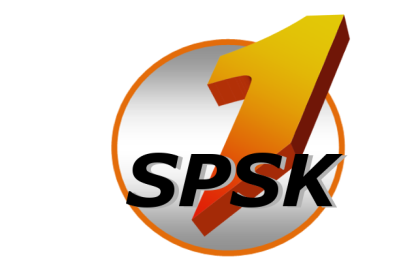 